Министерство образования Республики БеларусьУчреждение образования«БЕЛОРУССКИЙ ГОСУДАРСТВЕННЫЙ УНИВЕРСИТЕТ ИНФОРМАТИКИ И РАДИОЭЛЕКТРОНИКИ»Кафедра инженерной графики(Курс дисциплины «Детали приборов»)Отчётпо лабораторной работе на тему:«Исследование подшипников качения » Выполнили:                                                                                         Принял:Студенты ФКП                                                                   Вышинский Н.В.Минск 2011Цель работы: Изучение основных положений по классификации и выбору опор качения ( подшипников качения).Краткие теоретические сведенияНаиболее распространенным видом опор в механизмах являются подшипники качения. Классификация подшипников каченияПодшипники качения классифицируются по следующим основным признакам:по направлению воспринимаемой нагрузки (радиальные, радиально-упорные, упорные);по форме тел качения (шарикоподшипники и роликоподшипники);по числу рядов тел качения (однорядные и многорядные);по габаритным размерам;по точности изготовления.Радиальные подшипники способны воспринимать только радиальную нагрузку (см. рис. 5.2,б) (роликоподшипники) либо одновременно с радиальной и небольшую осевую (рис. 5.2,а).Радиально–упорные подшипники применяются при действии одновременно радиальной и осевой нагрузок (рис. 5.2,в).Упорные подшипники (рис. 5.2,г) предназначены для восприятия только осевых нагрузок при сравнительно небольших частотах вращения, т.к. при высоких скоростях возникают значительные центробежные силы инерции (пропорциональны квадрату скорости), действующие на шарики.В роликоподшипниках ролики могут быть цилиндрической, конической и бочкообразной форм. По сравнению с шарикоподшипниками роликоподшипники при одинаковых размерах обладают большей нагрузочной способностью за счет уменьшения удельного давления в зоне контакта ролика с кольцом (примерно в 1,6 раза), но их предельные частоты вращения ниже.Основным размером подшипника является диаметр d внутреннего кольца (рис. 5.3). Другие размеры (диаметр D наружного кольца и его ширина b) для одного и того же значения d могут изменятся в зависимости от выбранной серии. В зависимости от габаритных размеров устанавливаются следующие серии подшипников (рис. 5.3): сверхлегкая – 1; особолегкая – 2; легкая – 3; легкая широкая – 4; средняя – 5; средняя широкая – 6; тяжелая – 7. С увеличением габаритов нагрузочная способность подшипников растет, а быстроходность снижается.Точность подшипников качения определяется точностью выполнения его размеров d, D  и  b, а также кинематической точностью (величиной радиальных и боковых биений). Существует пять классов точности подшипников качения: 0, 6, 5, 4, и 2-й (в порядке повышения точности). С ростом точности подшипника растет и его стоимость: стоимость подшипника одного и того же типоразмера 2-го класса точности в 100 раз больше, чем  подшипника 0-го класса.Элементы  стандартных подшипников качения (кольца, тела качения) изготавливаются из специальных высококачественных сталей, называемых шарикоподшипниковыми. В случае работы подшипникового узла в особых условиях (агрессивные среды, низкотемпературные условия и т.п.) для изготовления элементов подшипника могут применяться специальные пластмассы, обеспечивающие работу подшипника без смазки.Опытные данные:Вывод: в ходе лабораторной работы изучили классификацию подшипников качения. Опытным путем классифицировали выданные подшипники и измерили диаметр внутреннего/внешнего кольца, толщину.№ подшипникаКлассификация подшипниковКлассификация подшипниковКлассификация подшипниковКлассификация подшипниковКлассификация подшипниковКлассификация подшипников№ подшипникаПо направлению воспринимаемой нагрузкиФорма тел каченияЧисло рядов тел каченияb, ммd, ммD, мм1радиальныйшариковыйоднорядный1435622радиальныйроликовыйоднорядный15523радиальныйшариковыйоднорядный1012324радиальныйшариковыйоднорядный610225радиально-упорныйшариковыйоднорядный1420476радиальныйшариковыйоднорядный1417407радиальныйроликовый однорядный1625528радиальныйшариковыйоднорядный1520529радиально-упорныйшариковыйоднорядный15205210радиальныйшариковыйоднорядный15255211радиальныйшариковыйоднорядный12204212радиальныйшариковыйоднорядный14174713радиальныйшариковыйоднорядный14204714радиальныйшариковыймногорядный20,5255215радиальныйшариковыймногорядный17256216радиальныйшариковыйоднорядный17256217радиальныйигольчатыйоднорядный22294218радиальныйигольчатый1916,524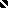 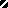 